área de triângulosSexta-feira é dia de videoconferência de matemática no 7º ano.Entre no link encaminhado por e-mail às 11h10.Hoje, praticaremos os cálculos de área em triângulos!1) Considere as imagens de triângulos retângulos e calcule a área de cada um deles, se possível mentalmente. Apresente apenas as sentenças e respostas.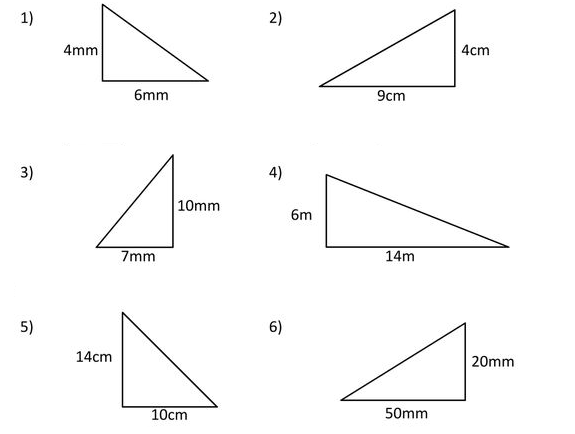 1:2:3:4:5: 6:2. Calcule a área pintada de cada triângulo. Apresente as resoluções.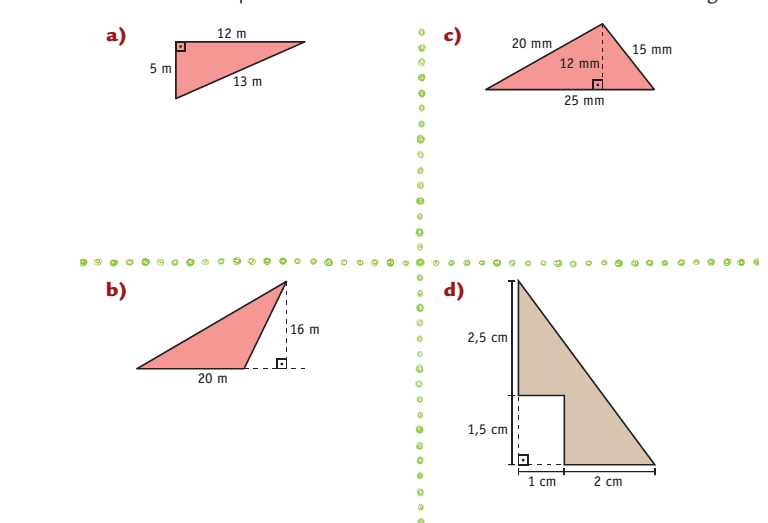 Espaço para as resoluções:Respostas:a: b:c: d: